Bulletin / Banner Change Transmittal Form[ ]	Undergraduate Curriculum Council  [X]	Graduate CouncilSigned paper copies of proposals submitted for consideration are no longer required. Please type approver name and enter date of approval.  Email completed proposals to curriculum@astate.edu for inclusion in curriculum committee agenda. 1.Contact Person (Name, Email Address, Phone Number)2.Proposed Change3.Effective Date4.Justification – Please provide details as to why this change is necessary. Bulletin Changes
Occupational Therapy (OTD) OTD 5012.  History of Occupational Therapy and Occupational Science Development of occupational therapy (OT) and occupational science (OS) at beginning of the 1900’s/21st century respectively. Development of the profession and the science related to the sociology of professions and disciplinary and professional status related to societal need. Prerequisite, Admission to the OTD Program. Summer. OTD 5023. Pathology and Disease Provides an overview of clinical conditions commonly seen in the practice of occupational therapy across the lifespan. Students will learn disease epidemiology, signs, symptoms, pathophysiology, psychopathy, disease course and prognosis. Prerequisite, Admission to the OTD Program. Summer. OTD 5043. Clinical and Technological Skills Training. First in a series of courses on the domain of technology related to OT practice. Fundamental skills for OT practice across the lifespan will be covered. Prerequisite, Admission to the OTD Program. Summer. OTD 5074. Practice I: Pediatrics Types of reasoning used by occupational therapists is summarized. The progression from novice to expert reasoning is delineated. Prerequisite, Admission to the OTD Program. Fall. OTD 5092. Research I:  Research and Evidence-based Practice in Occupational Therapy The most commonly used theories in occupational therapy practice will be covered and compared. The relationship of tests, measurements and other data for the purpose of establishing or delivering evidence based practice or theory development will be covered. Prerequisite, Admission to the OTD Program. Fall. OTD 5142. Research II: Descriptive Research Provides the entry level therapist with the skills necessary for practice. Class will have both didactic and application components. A primary focus will be on descriptive research. Prerequisite, Admission to the OTD Program. Spring. OTD 5151. Level I Fieldwork: Psychosocial Fieldwork to integrate and apply knowledge and understanding from coursework in a real life setting. Experiences related to OT service delivery in pediatric setting or pediatrics related organizations. Prerequisite, Admission to the OTD Program. Spring. OTD 5173. Practice II: Adolescence and Adulthood This course introduces learners to the developmental life stages experienced during adolescence and adulthood. Students will develop skills in clinical evaluation and treatment planning and measurement interpretation for adolescent and adult clients. Prerequisite, Admission to the OTD Program. Summer. OTD 5183. Fundamentals of Occupational Therapy I First in a series of courses focused on the development of practical skills fundamental to best practice. Topics including clinical documentation and the administration of evidenced-based assessments and interventions will be introduced to students in Fundamentals I. Prerequisite, admission to the OTD Program. Spring. OTD 5201.  Fieldwork for Pediatrics.  Clinical fieldwork experience will introduce students to occupational therapy services for children (birth-13th years of age). This course requires supervision from a licensed occupational therapist and will include learning in pediatric clinical setting to develop the learner’s observational skills and analytical processing. Prerequisite, admission to the OTD Program. Spring. OTD 5283. Fundamentals of Occupational Therapy II This course builds upon Fundamentals I through emphasis on environmental modifications and adaptations to support clients in their achieving optimal occupational performance. Summer. Prerequisite, Admission to the OTD Program. Summer.373OTD 6103. Pratice IV: Psychosocial This course introduces learners to psychosocial clinical theories, models and frames of reference and develops learners’ practical skills including the development and implementation of therapeutic groups and the clinical assessment and intervention for individuals experiencing emotional health disabilities. Prerequisite, admission to the OTD Program. Spring. OTD 6164. Practice III: Aging Adults Designed around the core of OT “occupation based practice.” Focus on types of reasoning used by OTs continues. Also focuses on aging adults, building from previous coursework in pediatrics, adults and clinical reasoning. Geriatrics will also be covered. Prerequisite, Admission to the OTD Program. Summer. OTD 6182. Research III: Experimental Research Provides the entry level occupational therapist with the skills necessary for research practice. The class will have both didactic and application components. A primary focus will be on experimental research. Prerequisite, Admission to the OTD Program. Summer. OTD 6183. Fundamentals of Occupational Therapy III This course builds upon Fundamentals II through emphasis on the interpretation of clinical data for the purpose of ongoing intervention, treatment planning, treatment discharge and referral. Prerequisites, Admission to the OTD Program. Fall. OTD 6191. Level I Fieldwork: Aging Adults Level I fieldwork is essential for allowing the students to integrate and apply knowledge and understanding from coursework. This fieldwork will focus upon aging adults. Experiences are integral to the curricular design and support didactic and lab courses. Prerequisites, Admission to the OTD Program. Summer. OTD 6222. Research IV: Mixed Methods Research Course continues sequence of research and scholarship classes designed for OT practice and scholarship. Focus will be on mixed methods research models. Prerequisite, Admission to the OTD Program. Spring. OTD 6243. Professional Practice Seminar This is a professional practice seminar designed to develop a student regarding professional values, professional demeanor, professional writing and communication and professional service. It sets the stage for lifelong learning in which an occupational therapist must engage. Prerequisite, Admission to the OTD Program. Fall. OTD 625V. Level II Fieldwork Level 2 fieldwork allows students to practice skills in various health care environments. Students are responsible for all aspects of OT service delivery. Prerequisite, Admission to the OTD Program. Spring. OTD 6283. Fundamentals of Occupational Therapy IV This course builds upon Fundamentals III and is the final stage in the fundamental course sequence. Learners will demonstrate knowledge through case-base evaluation, the creation of appropriate and evicence-based clinical interventions and the implementation of clinical interventions. Prerequisite, Admission to the OTD Program. Spring. OTD 720V. Level II Fieldwork Level 2 fieldwork allows students to practice skills in various health care environments. Students are responsible for all aspects of occupational therapy service delivery. Prerequisite, Admission to the OTD Program. Summer. OTD 7113. Gross Anatomy Study of the structure and function of the human limbs, spine, head and neck; regional description with emphasis on the muscular, skeletal, nervous, and vascular systems of the limbs and spine. Prerequisite, Admission to the OTD Program. Fall. OTD 7222. Research V: Scholarship of Application Provides the entry level occupational therapist with skills necessary for practice and scholarship. The class will have both didactic and application components. A primary focus will be on lifelong learning of the occupational therapist for professional development. Prerequisite, Admission to the OTD Program. Fall. OTD 7223. Practice V: Population Health Course designed around the core of occupational therapy, “occupation-based practice” with an emphasis on a public health framework with population-based interventions. Prerequisite, Admission to the OTD Program. Fall. OTD 7224. Neuroscience Analysis of the structure and function of the human nervous system for occupational therapy majors. Prerequisite, Admission to the OTD Program. Spring.374OTD 7232. Advocacy and Leadership Course provides a summary review of the most recent literature and trends in areas of advocacy, leadership and management. This course will assist in preparation for these roles in the professional environment. Prerequisite, Admission to the OTD Program. Fall. OTD 7242. Development & Assessment Provides an overview of the area of development and assessment as it relates to program, personal and professional development. The program may relate to many content areas such as occupational therapy services, societal change and strategic planning. Prerequisite, Admission to the OTD Program. Fall. OTD 7252. Health Care Delivery Systems Provides an overview of the area of development and assessment as it relates to program, personal and professional development. The program may relate to many content areas such as occupational therapy services, societal change and strategic planning. Prerequisite, Admission to the OTD Program. Fall. OTD 726V. Level III Fieldwork: Doctoral Rotation In-depth field experience in one or more of the following student selected areas including but not limited to clinical practice, research, theory, leadership, program development, policy development, advocacy and education. Prerequisite, Admission to the OTD Program. Spring. OTD 7272. Capstone Completion of the culminating doctoral project that relates to practice and demonstrates synthesis of advanced knowledge. Prerequisite, Admission to the OTD Program. Spring. OTD 7323. Process to Practice: Scope of Occupational Therapy.  Development of knowledge and skills in the application of the OT process across clinical practice settings. Restricted to Occupational Therapy Doctorate majors. OTD 7353. Implementing Behavioral Strategies Provides foundational knowledge and evidence-based application of behavioral psychology theory and related assessment, treatment and educational strategies for use with individuals with autism and other disorders in educational, health care, and community settings. Prerequisite, Admission to the OTD Program.375Occupational Therapy Doctor of Occupational Therapy 251252For Academic Affairs and Research Use OnlyFor Academic Affairs and Research Use OnlyCIP Code:  Degree Code:Department Curriculum Committee ChairCOPE Chair (if applicable)Department Chair: Head of Unit (If applicable)                         College Curriculum Committee ChairUndergraduate Curriculum Council ChairCollege DeanGraduate Curriculum Committee ChairGeneral Education Committee Chair (If applicable)                         Vice Chancellor for Academic AffairsInstructions Please visit http://www.astate.edu/a/registrar/students/bulletins/index.dot and select the most recent version of the bulletin. Copy and paste all bulletin pages this proposal affects below. Follow the following guidelines for indicating necessary changes. *Please note: Courses are often listed in multiple sections of the bulletin. To ensure that all affected sections have been located, please search the bulletin (ctrl+F) for the appropriate courses before submission of this form. - Deleted courses/credit hours should be marked with a red strike-through (red strikethrough)- New credit hours and text changes should be listed in blue using enlarged font (blue using enlarged font). - Any new courses should be listed in blue bold italics using enlarged font (blue bold italics using enlarged font)You can easily apply any of these changes by selecting the example text in the instructions above, double-clicking the ‘format painter’ icon   , and selecting the text you would like to apply the change to.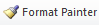 Please visit https://youtu.be/yjdL2n4lZm4 for more detailed instructions.University Requirements: University Requirements: See Graduate Degree Policies for additional information (p. 35) See Graduate Degree Policies for additional information (p. 35) Program Requirements: Program Requirements: Fall, Year 1 Sem. Hrs. OTD 5012, History of Occupational Therapy and Occupational Science2 OTD 5023, Pathology and Disease 3 OTD 5043, Clinical and Technological Skills Training 3 OTD 5092, Research I:  Research and Evidence-based Practice in Occupational Therapy2 OTD 7113, Gross Anatomy 3 OTD 7323, Process to Practice: Scope of Occupational Therapy3 Sub-total 16 Spring, Year 1 Sem. Hrs. OTD 5074, Practice I: Pediatrics 4 OTD 5142, Research II: Descriptive Research 2 OTD 5183, Fundamentals of Occupational Therapy I 3 OTD 5201, Fieldwork for Pediatrics1 OTD 7224, Neuroscience 4 Cognate Elective 3 Sub-total 17 Summer, Year 1 Sem. Hrs. OTD 5173, Practice II: Adolescence and Adulthood 3 OTD 5283, Fundamentals of Occupational Therapy II 3 OTD 6182, Research III: Experimental Research 2 Sub-total 8 Fall, Year 2 Sem. Hrs. OTD 5151, Level I Fieldwork: Psychosocial 1 OTD 6164, Practice III: Aging Adults 4 OTD 6183, Fundamentals of Occupational Therapy III 3 OTD 6191, Level I Fieldwork: Aging Adults 1 OTD 6222, Research IV: Mixed Methods Research 2 Cognate Elective 3 Sub-total 14 Spring, Year 2 Sem. Hrs. OTD 6103, Practice IV: Psychosocial 3 OTD 6243, Professional Practice Seminar 3 OTD 6283, Fundamentals of Occupational Therapy IV 3 Cognate Elective 3 Sub-total 12 Summer, Year 2 Sem. Hrs. OTD 625V, Level II Fieldwork 12Fall, Year 3 Sem. Hrs. OTD 720V, Level II Fieldwork 12 Spring, Year 3 Sem. Hrs. OTD 7222, Research V: Scholarship of Application 3 OTD 7223, Practice V: Population Health 2 OTD 7232, Advocacy and Leadership 2 OTD 7242, Development & Assessment 2 OTD 7252, Health Care Delivery Systems 2 OTD 726V, Level III Fieldwork: Doctoral Rotation 4 Cognate Elective 3 Sub-total 18 Summer, Year 3 Sem. Hrs. OTD 726V, Level III Fieldwork: Doctoral Rotation 8 OTD 7272, Capstone 2 Sub-total 10 Total Required Hours: 119 